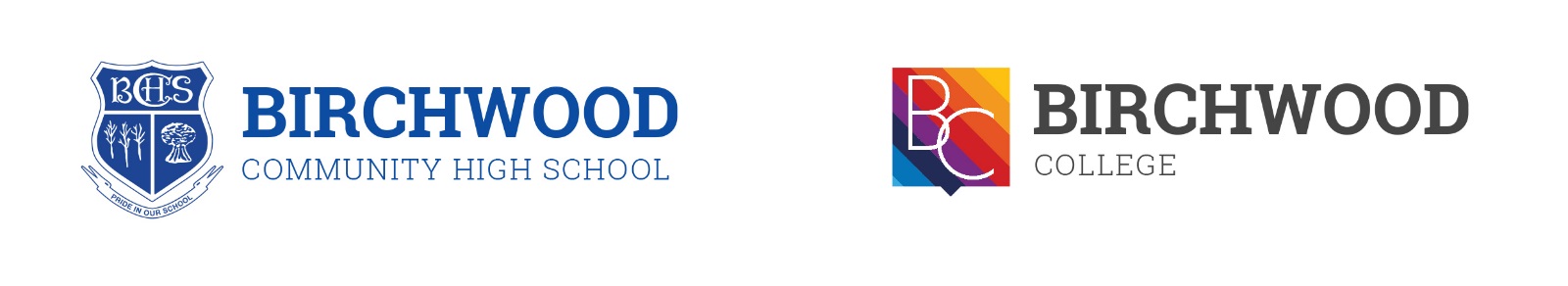 Committed to equality at work and in our community			To be completed in black ink. All relevant sections must be completed.A curriculum vitae must not be submitted in place of any information on this form.
2. PERSONAL DETAILS3. REFERENCESPlease give details of two people who are not related to you, from whom references about your suitability for the job can be obtained. If presently employed one must be your current employer. If unemployed one must be your most recent employer. In the absence of previous employment experience a reference from your headteacher / tutor or related to relevant voluntary work is acceptable. If you are not currently working with children and/or vulnerable adults, but have done so in the past, please supply details of an additional employer by whom you were most recently employed to work with children/vulnerable adults. (This is only relevant if the job you are applying for involves working with children/vulnerable adults).After shortlisting we reserve the right to take up references. If you have indicated on your application that you do not wish us to contact the referees we will only contact the referees after interview, if you are the successful candidate.4. DISCLOSURE OF CRIMINAL CONVICTIONS AND POLICE CLEARANCEA criminal record will not necessarily exclude you from employment .The information provided will be treated as strictly confidential and will only be considered in relation to the job for which you are applying. You are required to disclose any ‘unspent’ criminal convictions in line with the Rehabilitation of Offenders Act 1974.However, if you are applying for work which involves substantial opportunity for access to children or vulnerable adults, you are required to give details of all criminal convictions, even if they are regarded as ‘spent’. Should you identify that you have a criminal conviction, this will be discussed in confidence at interview.Do you have any criminal convictions, cautions, reprimands or final warnings or any pending prosecutions?(You do not need to include cautions, reprimands or warnings which are over 5 years old if you are not applying for a post with substantial access to children or vulnerable adults)   Yes      No If “YES”, give details below:-
Posts that may have substantial opportunity for access to children or vulnerable adults are exempt from the Rehabilitation of Offenders Act and will require a CRB check.Criminal Records BureauSuccessful applicants will be asked to apply for a Criminal Records Bureau (Disclosure) from the Criminal Records Bureau.Further information about Disclosures can be found at www.disclosures.gov.ukI acknowledge that it is my responsibility as the candidate, if invited for interview, to disclose any information to the panel which may affect working with children/vulnerable adults. Failure to do so may disqualify me from appointment or result in dismissal.5. IMMIGRATION ASYLUM AND NATIONALITY ACT 2006Please refer to the enclosed guidance notes before answering these questions.6. CERTIFICATION / DECLARATIONI certify that, to the best of my knowledge, all statements contained in this form are correct and I understand that should I conceal any material fact, I will, if engaged, be liable to termination of my contract of employment.Signed:	     							Date:      Providing false information is an offence and could result in:-the application being rejected; Summary Dismissal if the applicant has been selected.All offers of employment are subject to suitable references, qualifications check, satisfactory medical clearance, CRB if relevant to post and Asylum & Immigration checks. If you require further information, please contact the Directorate on the telephone number provided in attached documentation. We must protect the public funds we handle so may use the information you have provided on this form to prevent and detect fraud. We may also share this information, for the same purposes, with other organisations which handle public funds. We will record and hold the information given for personnel, employment, education and training purposes in accordance with the Data Protection Act 1998.We should like to take this opportunity to thank you for your interest in the advertised post. If you have not been contacted concerning your application within 4 weeks of the closing date, please assume you have not been shortlisted for interview.   7. EQUAL OPPORTUNITIES AND MONITORING
Birchwood Community Academy Trust is an equal opportunities employer. As such we welcome applications from people of all backgrounds, irrespective of race, sex, disability, age, sexual orientation, religion or belief.We need to carry out diversity monitoring in order to make sure our recruitment processes are fair for all and in order to meet our statutory obligations. Please help us to do this by completing this section of the form.The information given in this section will be used for statistical purposes only and will not form part of the shortlisting or interview process.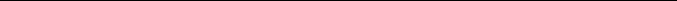 5. Do you have a disability in accordance with the definition under the Disability Discrimination Act?The definition in the Act is ‘People who have, or have had a physical or mental impairment which has a substantial and long term adverse effect on a person’s ability to carry out normal day to day activities”		Yes			No	6. Are you currently employed?		Yes			No	7. Date of birth8. What is your religion?	Not prepared to say					Christian						Muslim							Hindu							Jewish							Sikh							Buddhist						Other							None			9. Sexual orientationHow would you describe yourself?.
8. RECRUITMENT MONITORING
Please indicate where you first saw or heard about the advertisement for this vacancy.
  9. VACANCY DETAILS (to be completed by BCAT)NOTE TO APPLICANT : In meeting our commitment to equal opportunities the decision to shortlist you for interview will only be based on the information you enter onto the following pages of your application.10. DISABILITY AND REASONABLE ADJUSTMENTSBy answering the following questions, you will assist the Council to comply with its obligations arising from the Disability Discrimination Act 1995(as amended by DDA 2005). You are not compulsorily required to give this information. However, if you advise us that you do have a disability and you meet the essential criteria of the person specification, the Council will guarantee you an interview. DISABILITY DEFINITION (DDA 1995 as amended by AS AMENDED BY DDA 2005)"a physical or mental impairment which has a substantial and long term adverse effect on a person's ability to carry out normal day to day activities" DO YOU HAVE A DISABILITY IN ACCORDANCE WITH THE ABOVE DEFINITION?    Yes      No (regardless of whether or not it has an impact on your ability to do the job for which you are applying) If you do have a disability or health condition, and require particular adjustments or arrangements to facilitate your participation in the selection process, please give details below.11. INTERVIEW ATTENDANCEPlease indicate any periods when you may not be available for interview. We cannot guarantee to accommodate alternative dates.  12. EDUCATION ATTAINMENTSEducation, training and professional qualificationsPROFESSIONAL BODIES(Please give details of any professional body of which you are a Member. Indicate those obtained by examination)Please note that you will be required to produce evidence of qualifications attained.13. DRIVING LICENCE DETAILS14. CURRENT EMPLOYMENT DETAILS15. FULL OCCUPATIONAL HISTORYPlease give details of ALL full and part-time work as well as particulars of ALL paid or unpaid employment experience e.g. commercial experience, raising a family, youth work, voluntary work or periods when you were not employed.Please complete the columns by entering the most recent first. PLEASE DO NOT LEAVE ANY GAPS IN THIS HISTORY. (Continue on a separate sheet if necessary)16. WRITE IN SUPPORT OF YOUR APPLICATION HERE – This section must be completedA Curriculum Vitae must not be submitted in place of any information required on this form.You may, however, wish to submit supplementary evidence to your application form by attaching a maximum of 2 sides of A4 paper.Please explain how you meet the requirements outlined in the Person Specification. You should give examples from previous paid, unpaid or voluntary experience.1. VACANCY INFORMATIONApplication for the post of : Community Assistant At  Birchwood Community High School                Closing Date : 27 August 2021
Completed forms should be returned to Jane Calderbank                                                                Personnel Department,                                                                 Birchwood Community High School,                                                                Brock Road,                                                                 Birchwood,                                                                 Warrington. WA3 7PT             Surname       Surname       Surname       Title       Previous Surname       Previous Surname       Previous Surname       Previous Surname       First Name(s)       First Name(s)       First Name(s)       Known as       Have you ever been known by any other name?   Yes      No Have you ever been known by any other name?   Yes      No Have you ever been known by any other name?   Yes      No Have you ever been known by any other name?   Yes      No Address  Postcode       Postcode       Postcode       Postcode       Telephone : Private       Telephone : Private       Mobile Tel:       Mobile Tel:       E-mail:       E-mail:       (if shortlisted you may be invited to interview via e-mail)(if shortlisted you may be invited to interview via e-mail)re you applying for this job as a job sharer? :   Yes      No re you applying for this job as a job sharer? :   Yes      No re you applying for this job as a job sharer? :   Yes      No re you applying for this job as a job sharer? :   Yes      No NI Number :                                                  DOB: NI Number :                                                  DOB: NI Number :                                                  DOB: NI Number :                                                  DOB: 1. Current or most recent employer1. Current or most recent employer1. Current or most recent employer1. Current or most recent employer2.2.2.2.Name:Name:Name:Name:Title: (Mr, Mrs etc)Title: (Mr, Mrs etc)Title: (Mr, Mrs etc)Title: (Mr, Mrs etc)Occupation:Occupation:Occupation:Occupation:Address:Address:Address:Address:Postcode:Postcode:Postcode:Postcode:Business Telephone:Business Telephone:Business Telephone:Business Telephone:Home Telephone:Home Telephone:Home Telephone:Home Telephone:::::E-mail:E-mail:E-mail:E-mail:How long has the referee known you?        How long has the referee known you?        How long has the referee known you?        How long has the referee known you?        How long has the referee known you?       How long has the referee known you?       How long has the referee known you?       How long has the referee known you?       In what capacity does the referee know you?   In what capacity does the referee know you?   In what capacity does the referee know you?   In what capacity does the referee know you?   In what capacity does the referee know you?   In what capacity does the referee know you?   In what capacity does the referee know you?   In what capacity does the referee know you?   Employer/former employerEmployer/former employerEmployer/former employerEmployer/former employerEmployer/former employerEmployer/former employerColleague/former colleague or manager but the referee is given on a personal basisColleague/former colleague or manager but the referee is given on a personal basisColleague/former colleague or manager but the referee is given on a personal basisColleague/former colleague or manager but the referee is given on a personal basisColleague/former colleague or manager but the referee is given on a personal basisColleague/former colleague or manager but the referee is given on a personal basisPersonalPersonalPersonalPersonalPersonalPersonalIf the referee knows you by a different name please state       If the referee knows you by a different name please state       If the referee knows you by a different name please state       If the referee knows you by a different name please state       If the referee knows you by a different name please state       If the referee knows you by a different name please state       If the referee knows you by a different name please state       If the referee knows you by a different name please state       Please tick this box if you do not want this referee to be contacted prior to interview.Please tick this box if you do not want this referee to be contacted prior to interview.Please tick this box if you do not want this referee to be contacted prior to interview.Please tick this box if you do not want this referee to be contacted prior to interview.Please tick this box if you do not want this referee to be contacted prior to interview.Please tick this box if you do not want this referee to be contacted prior to interview.Details of offence & SentenceDateCourt or police force who dealt with the offence“I certify that the details on this application form are true as far as I know. I understand that if I give false information or withhold relevant information it could result, if engaged, in termination of employment.”Signed:	     							Date:      Nationality at birth:                                  Present Nationality:      Nationality at birth:                                  Present Nationality:      Have you ever possessed any other Nationality or Citizenship?   Yes      No Are you subject to immigration control?   Yes      No If yes, do you have unrestricted entitlement to take up employment in the ?   Yes      No Do you have or are you entitled to obtain a National Insurance Number?   Yes      No If you have answered ‘No’ to the above question, do you have the right to work in the  and can you provide the relevant requested information to prove that this is the case?   Yes      No 1. Post applied for2. Directorate / Unit3. How would you describe your ethnic origin? (please tick)3. How would you describe your ethnic origin? (please tick)3. How would you describe your ethnic origin? (please tick)(A) WhiteBritish(A) WhiteIrish(A) WhiteAny other White background(B) MixedWhite & Black (B) MixedWhite & Black African(B) MixedWhite & Asian(B) MixedAny other mixed background(C) Asian or Asian BritishIndian(C) Asian or Asian BritishPakistani(C) Asian or Asian BritishBangladeshi(C) Asian or Asian BritishAny other Asian background(D) Black or Black British(D) Black or Black BritishAfrican(D) Black or Black BritishAny other black background(E) Chinese or other ethnic groupChinese(E) Chinese or other ethnic groupOther(E) Chinese or other ethnic group4. Are you:Male		Female		Heterosexual/straightBisexualGay woman/LesbianGay manPrefer not to declarePrefer not to declareINTERNETVACANCY BULLETINLOCAL PRESSNATIONAL PRESSJOBCENTRE PLUSOTHERPlease state where      Please state where      Please state where      Please state where      Application for the post of       Application for the post of       Directorate / Unit:      Advert Ref No.:      Interview Date / Time:      Interview Date / Time:      Interview Availability:      Interview Availability:      FROMTOFull Name and Address of School / College / University / InstitutionQualificationsQualifications(Month & Year)(Month & Year)Full Name and Address of School / College / University / InstitutionGained (with grades)For which you are studyingDo you hold a full current licence?   Yes      No    Yes      No    Yes      No If yes, what type of licence: -Private / Light Goods HGV CLASS Other      Other      Other      Other      Title of present/most recent job:Name & address of employer:Date appointed:      Date left if applicable:      Name & address of employer:Current salary or at time of leaving:      Current salary or at time of leaving:      Name & address of employer:Permanent or Temporary:      Permanent or Temporary:      Tel No.      Reason for leaving if already left:      Reason for leaving if already left:      Type of experience/Post title (paid or unpaid) and reason for leavingName & Address of EmployerDatesDatesType of experience/Post title (paid or unpaid) and reason for leavingName & Address of EmployerFromTo